В соответствии с Указом Президента Российской Федерации от 17 апреля 2020 года  № 272 «О представлении сведений о доходах, расходах, об имуществе и обязательствах имущественного характера за отчетный период с 1 января по 31 декабря 2019 г.» администрация Убеевского сельского поселения Красноармейского района п о с т а н о в л я е т:1. Внести в Положение о представлении гражданами, претендующими на замещение должностей муниципальной службы, и муниципальными служащими сведений о доходах, расходах, об имуществе и обязательствах имущественного характера своих и своих супруга (супруги) и несовершеннолетних детей», утвержденное постановлением администрации Убеевского сельского поселения Красноармейского района от 02.03.2015 № 17  (изм. от 03.02.2020  № 7 ) следующие изменения: дополнить пунктом 3.1 следующего содержания: «3.1. Сведения о доходах, расходах, об имуществе и обязательствах имущественного характера за отчетный период с 1 января по 31 декабря 2019 года представляются муниципальными служащими, замещающими должности муниципальной службы в администрации Убеевского сельского поселения Красноармейского района, предусмотренные перечнем должностей, указанным в пункте 2 настоящего Положения, до 1 августа 2020 года включительно.»;2. Настоящее решение вступает в силу после его официального опубликования в периодическом печатном издании «Вестник Убеевского сельского поселения».  Глава  Убеевского сельского поселенияКрасноармейского района                                                                    Н.И. ДимитриеваЧĂВАШ  РЕСПУБЛИКИКРАСНОАРМЕЙСКИ РАЙОНĚ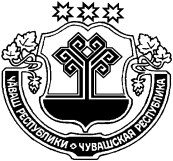 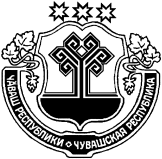 ЧУВАШСКАЯ  РЕСПУБЛИКА КРАСНОАРМЕЙСКИЙ РАЙОН   УПИ ЯЛ ПОСЕЛЕНИЙĚНАДМИНИСТРАЦИЙĚ                         ЙЫШĂНУ      2020.04.29    38   №     Упи салиАДМИНИСТРАЦИЯУБЕЕВСКОГОСЕЛЬСКОГО ПОСЕЛЕНИЯ            ПОСТАНОВЛЕНИЕ29.04. 2020    №  38с. УбеевоО внесении изменений в постановление администрации Убеевского сельского поселения Красноармейского района Чувашской Республики от  02.03.2015   № 17